College Council Minutes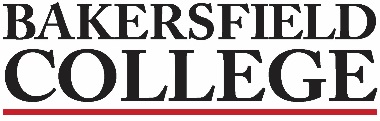 January 28, 2022Supporting documents may be accessed on the College Council Committee website at https://committees.kccd.edu/bc/committee/collegecouncil                                                                                                                                                 2018-2021 Strategic Directions                                                                                                                                               ACCJC Accreditation StandardsIf you require accessible versions of the provided documents for the meeting, please contact Debi Anderson at debra.anderson1@bakersfieldcollege.edu.Zav Dadabhoy Debi AndersonJennifer AchanSavannah AndrewsHeather BaltisGrace CommisoTodd CostonOlivia GarciaMike GiacominiChris GlaserDan HallCraig HaywardTina Johnson-AJoshua LewisAlisha LokenBernadette MartinezEdith MataKrista MorelandBill MoseleyManny MourtzanosBillie Jo RiceJason StrattonNick StrobelAnn Tatum-A Mindy WilmotJessica Wojtysiak Matt Andrasian-JonesCharles CollomNicky DamaniaMichelle PenaWelcome & Review of the Agenda -  on the websiteWelcome & Review of the Agenda -  on the websiteWelcome & Review of the Agenda -  on the websiteWelcome & Review of the Agenda -  on the websiteWelcome & Review of the Agenda -  on the websiteWelcome & Review of the Agenda -  on the websiteII. Review & Approval of Minutes – 12/10/2021 M/S/C  Jason, Bill, 0 abstain, 0 nays, 23 ayesII. Review & Approval of Minutes – 12/10/2021 M/S/C  Jason, Bill, 0 abstain, 0 nays, 23 ayesII. Review & Approval of Minutes – 12/10/2021 M/S/C  Jason, Bill, 0 abstain, 0 nays, 23 ayesII. Review & Approval of Minutes – 12/10/2021 M/S/C  Jason, Bill, 0 abstain, 0 nays, 23 ayesII. Review & Approval of Minutes – 12/10/2021 M/S/C  Jason, Bill, 0 abstain, 0 nays, 23 ayesII. Review & Approval of Minutes – 12/10/2021 M/S/C  Jason, Bill, 0 abstain, 0 nays, 23 ayes College Council Business College Council Business College Council Business College Council Business College Council Business College Council Business College Council BusinessA.President’s ReportPPTs ASPEN PrizeBC is one of only 25 allowed to be interviewed for this honorThanks to Nick, Bill, Craig and team for the writing and data that had to be submittedLatest enrollment numbersEnrollment numbers aren’t too bad and we have an increase in headcount but our FTES is a bit lowerFraudulent enrollment has been affecting our enrollment, which is down.Robust late start coming (400 this semester).Mix between online and face-to-face modalitiesStudents are still preferring the online modalityOnline is at 54%, Hybrid is at 11% and F2F is at 35%About 5000 students will physically come on campus this semester, the Daily Health Checker/Ready Ed AppThe habit of using the app what not happeningCompared the number of scans and the number of daily check ins didn’t match with the numbers on campusDadabhoy, Rice, MoseleyInformation8:30-8:51amInformation8:30-8:51amInformation8:30-8:51amB.COVID UpdatePPTWe are keeping up with weekly information and guidelines from the CDC and Cal/OSHA.Have all vaccines for staff, students and community members.Hiring a Program Manager for COVID.Spike in positive tests at the first of the year and we appear to be reaching a plateau.Masks are still required, KN-95 masks available in the Fireside Room..Of the people who are hospitalized, only .069% are vaccinated.  90.97% of all hospitalized are unvaccinated.Spring protocols for students have stayed the same.  Stay home if you are not feeling well and communicate with the instructor, masks are required, use the Health Checker daily.The scanning is not a tracking device.  Where people go is self-input and strictly needed for contact tracing.Our seroprevalence is going down!  22% reduction in the seroprevalence after the introduction of the check-in stations around campus.Damania,CollomInformation 8:52-9:13amInformation 8:52-9:13amInformation 8:52-9:13amC.Checkpoint/Check-in DataPPT10 checkpoints to ensure that people are using the QR codes for notifications on campus.Multi step process: Complete the Daily Health Checker, show it at the Check-in station, scan the QR code, and show the check mark.  The scan and show check mark is a 2 step process.Data shows the number of forms not completed by the people who come to campus daily is not good.  Hence the check-points to help remind and allow people to get into the habit of using the Ready App.By scanning in, if there is someone who tests positive who was in the same place at the same time, you can be notified quickly of possible exposure to take appropriate action.Data density: the data matters!  By adding more data, it will give us a picture of the times that more people are coming into areas and will give us a point to review safety precautions.QR codes are located in areas where students/staff would be in close contact for more than 15 minutes, unlike passing areas.MoseleyInformation9:14-9:28amInformation9:14-9:28amInformation9:14-9:28amD. FraudPPTEstablished an internal process of looking at individual students to determine if they are fraud students and once identified as a fraud student the faculty is being notified to drop the student from their class.  Also notify student by email and Ocelot. Currently we have to drop 1200 students and have asked faculty to drop 524 students. Every application is being vetted for fraud at this time and being rated for flags for potential fraud.  If the rating is high we put a hold on the student’s account to prevent them from registering for more classes and getting financial aid.  Not dropping them if their rating is not high to prevent legitimate students from attending school.A&R cannot drop students from classes per Title V regulations.A&R and Financial Aid share a spreadsheet with info on potential fraud studentsImportance in identifying the fraud is to get fraud students out of the class and not take up space that other students need.  The other reason is the SCFF.Discussed the formal process of Student Conduct if we were to go that route.  Will continue this discussion.Achan, Smith (Pena)Information 9:28-9:40 Information 9:28-9:40 Information 9:28-9:40 E.Baccalaureate Degrees-AB 927PPTOct. 6, 2021 signed by Governor which extended current Community College Bachelor programs permanently and to roll out 15 new Community College Bachelor degrees every 6 months, indefinitely.These degrees are not to compete with any CSU or UC and are expected to serve workforce training and direct employment to fill high demand and high wage jobs in our community.Round One: January 15, 2022 submitted a Research Laboratory Technology BS degree for approval.  Pending development and approval.Round Two: April 15, 2022 open submission for the next degree we would like to pursue offering.  Need to develop and vet another degree.Bill will send out data to support the Lab Tech degree program.MoseleyInformation9:41-9:49amInformation9:41-9:49amInformation9:41-9:49amF.Center Status of BCSWPPTPlanning on having this location designated a Campus Center, having to go through the application process through the Board of Governors, which offers both instructional and financial benefits.Our Board of Trustees approved and are moving forward with the application and working with consultants from Cambridge West and the district for the data needed.  Moving into a needs assessment.Before the pandemic hit, we were at about 850 FTES, close to the 1000 FTES needed.Giacomini, WojtysiakInformation9:50-9:55amInformation9:50-9:55amInformation9:50-9:55amG.Professional Development Committee ChargePPTAdded a line under the Tasks, Goals and Objectives regarding improve the quality of professional development with regard to equity, accessibility, and accommodations.Added a piece under Communicates With that adds ISIT Committee since they are frequently at these meetings.Added some parts under Membership:Administrative Representatives to include “Administrative representation from Academic Technology is preferred” Faculty Representatives to include “appointed by the Academic Senate”Classified Representative to include “appointed by the CSEA”Student Representatives to include “appointed by the SGA”M/S/C  Bill, Jason, 0 abstain, 0 nays, 23 ayesJonesAction9:55-9:58amAction9:55-9:58amAction9:55-9:58amH.Consultation Council UpdateDocumentsReviewed the items on the documents.Documents include links for the items on the agenda.Mourtzanos, StrobelInformation9:58-10:07amInformation9:58-10:07amInformation9:58-10:07am Information Items                                                                                                                              Information Items                                                                                                                              Information Items                                                                                                                              Information Items                                                                                                                              Information Items                                                                                                                              Information Items                                                                                                                              Information Items                                                                                                                             Dates to Note:February 4: Umoja Club’s 4th Annual Black History Month Conference, Woke Black Folk: The Power of the Arts in Today’s Movement for Unity and Liberation with Funmilola Fagbamila (Scholar and Artist)February 16: Financial Aid Fest 2022February 18: Lincoln Day HolidayFebruary 21: Washington Day HolidayFebruary 24: Distinguished Speaker Justin Hansford (Law Professor, Civil Rights Activist and Scholar), 10:00am & 2:00pmRenegade sport teams with competitions this week:Women’s Softball, Men’s Baseball, Men and Women’s Track and Field, Men and Women’s Swimming, Men and Women’s Basketball, Men’s Golf,  Men and Women’s Tennis, and Women’s Beach VolleyballBakersfield College EventsRenegade Athletics ScheduleDates to Note:February 4: Umoja Club’s 4th Annual Black History Month Conference, Woke Black Folk: The Power of the Arts in Today’s Movement for Unity and Liberation with Funmilola Fagbamila (Scholar and Artist)February 16: Financial Aid Fest 2022February 18: Lincoln Day HolidayFebruary 21: Washington Day HolidayFebruary 24: Distinguished Speaker Justin Hansford (Law Professor, Civil Rights Activist and Scholar), 10:00am & 2:00pmRenegade sport teams with competitions this week:Women’s Softball, Men’s Baseball, Men and Women’s Track and Field, Men and Women’s Swimming, Men and Women’s Basketball, Men’s Golf,  Men and Women’s Tennis, and Women’s Beach VolleyballBakersfield College EventsRenegade Athletics ScheduleDates to Note:February 4: Umoja Club’s 4th Annual Black History Month Conference, Woke Black Folk: The Power of the Arts in Today’s Movement for Unity and Liberation with Funmilola Fagbamila (Scholar and Artist)February 16: Financial Aid Fest 2022February 18: Lincoln Day HolidayFebruary 21: Washington Day HolidayFebruary 24: Distinguished Speaker Justin Hansford (Law Professor, Civil Rights Activist and Scholar), 10:00am & 2:00pmRenegade sport teams with competitions this week:Women’s Softball, Men’s Baseball, Men and Women’s Track and Field, Men and Women’s Swimming, Men and Women’s Basketball, Men’s Golf,  Men and Women’s Tennis, and Women’s Beach VolleyballBakersfield College EventsRenegade Athletics ScheduleDates to Note:February 4: Umoja Club’s 4th Annual Black History Month Conference, Woke Black Folk: The Power of the Arts in Today’s Movement for Unity and Liberation with Funmilola Fagbamila (Scholar and Artist)February 16: Financial Aid Fest 2022February 18: Lincoln Day HolidayFebruary 21: Washington Day HolidayFebruary 24: Distinguished Speaker Justin Hansford (Law Professor, Civil Rights Activist and Scholar), 10:00am & 2:00pmRenegade sport teams with competitions this week:Women’s Softball, Men’s Baseball, Men and Women’s Track and Field, Men and Women’s Swimming, Men and Women’s Basketball, Men’s Golf,  Men and Women’s Tennis, and Women’s Beach VolleyballBakersfield College EventsRenegade Athletics ScheduleNEXT SCHEDULED MEETING – February 11, 2022 Zoom Meeting ID: 985 9202 7569      Password: 218297NEXT SCHEDULED MEETING – February 11, 2022 Zoom Meeting ID: 985 9202 7569      Password: 218297NEXT SCHEDULED MEETING – February 11, 2022 Zoom Meeting ID: 985 9202 7569      Password: 218297NEXT SCHEDULED MEETING – February 11, 2022 Zoom Meeting ID: 985 9202 7569      Password: 218297NEXT SCHEDULED MEETING – February 11, 2022 Zoom Meeting ID: 985 9202 7569      Password: 218297NEXT SCHEDULED MEETING – February 11, 2022 Zoom Meeting ID: 985 9202 7569      Password: 218297NEXT SCHEDULED MEETING – February 11, 2022 Zoom Meeting ID: 985 9202 7569      Password: 218297